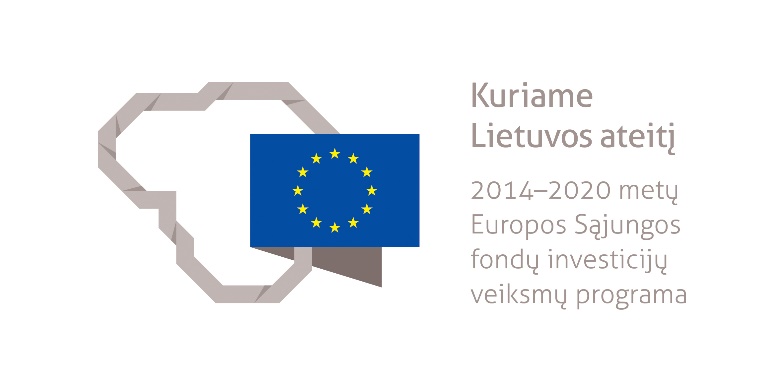 Atgis ir pagražės teritorija palei Taikos pr. nuo Sausio 15-osios iki Kauno gatvėsSkirtos Europos Sąjungos struktūrinių fondų lėšos teritorijos palei Taikos pr. nuo Sausio 15-osios iki Kauno gatvės infrastruktūrai atnaujinti. Tikimasi, kad, perplanavus teritoriją, bus sukurta patraukli ir saugi aplinka miesto gyventojų bei svečių judumui, laisvalaikiui, poilsiui, taip pat bus pagerintos pirmuosiuose pastatų aukštuose įsikūrusių verslo subjektų veiklos sąlygos. Iš esmės atnaujintoje teritorijoje išaugs žmonių (t. y. potencialių klientų) srautas, pagerės pėsčiųjų ir dviratininkų susisiekimas su Klaipėdos centrine dalimi, padidės parkavimo vietų skaičius.Teritorijoje palei Taikos pr. nuo Sausio 15-osios iki Kauno g. labai trūksta šiuolaikiškų dangų, automobilių laikymo vietų, želdynų ir šiuolaikinių mažosios architektūros elementų. Didžioji dalis dangų yra įrengtos dar sovietmečiu, jas reikia atnaujinti, automobilių aikštelės įrengtos ne pagal statybos techninių reglamentų reikalavimus, pažeidžiant higienos normas. Teritorijoje esančios betoninės gėlių klombos yra techniškai bei moraliai pasenusios, kai kurie kiti želdiniai gana menkaverčiai, chaotiški, nesujungti į visumą. Teritorijoje nėra suoliukų, šiukšlių dėžių, dviračių stovų, takų apšvietimo. Esama teritorija suplanuota neefektyviai, esamas dviračių ir pėsčiųjų takas eina per patį teritorijos centrą, o tai neleidžia išnaudoti likusios teritorijos automobiliams parkuoti, lauko kavinių terasoms ar pan. gyventojams bei verslui aktualiems klausimams.Projekto tikslas – prisidėti prie palankių sąlygų sudarymo Klaipėdos bendruomenės veiklai, laisvalaikio ir verslo aplinkos plėtrai bei kūrimui. Projekto veiklų įgyvendinimo pradžia – 2017 m. birželio mėnesį, o pabaiga – 2021 m. gruodžio mėnesį.Įgyvendinant Klaipėdos miesto savivaldybės administracijos inicijuotą projektą „Pėsčiųjų tako sutvarkymas palei Taikos pr. nuo Sausio 15-osios iki Kauno g., paverčiant viešąja erdve, pritaikyta gyventojams bei smulkiajam ir vidutiniam verslui“, bus įrengtas šviesoforas, rekonstruoti pėsčiųjų ir dviračių takai, automobilių stovėjimo aikštelės, privažiavimo keliai, greičio mažinimo kalneliai bei mažosios architektūros elementai (suoliukai, šiukšliadėžės, šiukšliadėžės, skirtos šunų ekskrementams, dviračių stovai), įrengti ir sutvarkyti želdiniai, nutiesti inžineriniai tinklai (elektros linijos, įrengiant apšvietimo stulpus, paviršinių nuotekų tinklai).Modernizuotoje ir pagal gyventojų bei lankytojų poreikius pritaikytoje teritorijoje bus sudarytos geresnės susisiekimo galimybės, tikėtini didesni srautai komercijos objektuose bei išaugusi gyvenimo kokybė šioje Klaipėdos dalyje. Įgyvendintas projektas sudarys geresnes sąlygas gyventojų užimtumui, pagerins laisvalaikio praleidimo sąlygas bei padidins verslo galimybes Klaipėdoje.Bendra projekto vertė – apie 3,403 mln. eurų. Gautas finansavimas sudaro apie 2,617 mln. eurų, iš kurių bemaž 2,405 mln. eurų – Europos Sąjungos (ES) Europos regioninės plėtros fondo lėšos.Projektas įgyvendinamas pagal 2014–2020 metų ES fondų investicijų veiksmų programos 7 prioriteto „Kokybiško užimtumo ir dalyvavimo darbo rinkoje skatinimas“ priemonę „Didžiųjų miestų kompleksinė plėtra“. 